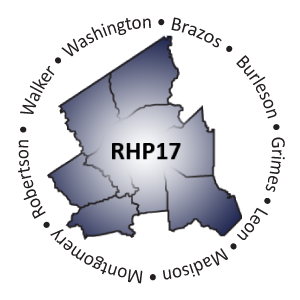 AGENDAWelcome and IntroductionsUncompensated Care (UC) Update Delivery System Reform Incentive Payment (DSRIP) Update New 3-year Projects Category 3 Update Category 4 Update Plan Modifications for DYs 4-5DY3 Reporting – April 2014Overview of DY3 process & submission documents Reporting & Payment TimelineIGT and CMS-required 1% Monitoring Rule Next Steps/Updated Timeline Q&A Adjourn